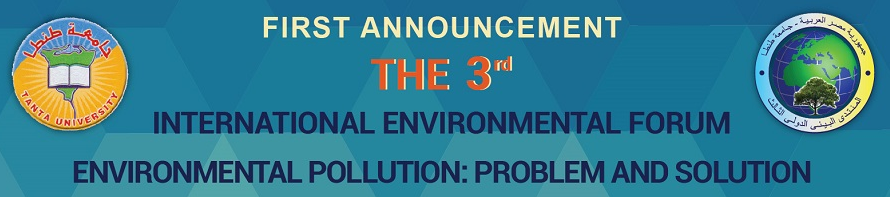 PUBLISHING AGREEMENTDear Sir,I am required to obtain copyright of papers from authors for the term of copyright and I would be grateful if you would confirm your acceptance by signing and returning the agreement below. I will not withhold permission for any reasonable request from you to publish any part of this paper in connection with any other work by you, provided the usual acknowledgements are given regarding copyright notice and reference to the original publication.If it is appropriate, the author's employer may sign this agreement and, in any event, the employer may reserve the right to use the paper internally or for promotional purposes only by indicating to this agreement.The author warrants that the manuscript is the author's original work and has not been published before (if excerpts from copyrighted works are included, the author will obtain written permission from the copyright owners and show credit to the sources in the manuscript). The author also warrants that the article contains no libellous or unlawful statements and does not infringe on the rights of others.If the work was prepared jointly the author agrees to inform co-authors of the terms of the agreement and to sign on their behalf.Prof. Dr. Mohamed Dabon, Chairman of the Forum_________________________________________________________________________________Name of Conference: Third International Environmental Forum, Environmental Pollution: Problem and Solution, Tanta University, Egypt, 12-14 July 2016.I hereby assign the copyright to my paper entitled,________________________________________________________________________________________________________________________________________________________________+note - if the paper is rejected, this assignment is null and voidName of author: __________________________________________________Paper ID No.:  ___________________________________________________Organization: ______________________________________________Address: ______________________________________________________Tel. & Fax.: ____________________________________________________Signature:  __________________________________________Date:  _________________________________Please send this form fully filled and signed together with your manuscript to:Prof Dr Ahmed AS Shakal, TUEF-2016 General SecretaryProfessor of Neurosurgery Vice Dean of  Faculty of Medicine  For The Education And Student Affairs, Tanta University,  Egypt Mobile: 00201111494111 Email : ahmedshakal@med.tanta.edu.eg Tel: +20-10-18265052